                                        Town of Merrimac Board of Health		    Annual Fee $100.00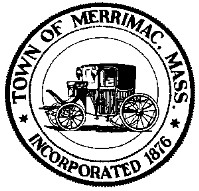 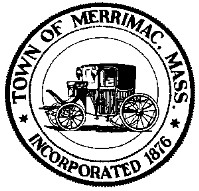                                                            2 School Street                                                       Merrimac, MA 01860     (978) 346-4066  boh@townofmerrimac.com APPLICATION FOR PERMIT TO OPERATE AN INDOOR SWIMMING POOL Application is hereby made for a permit to operate a public, semi-public or wading pool.  This pool is to be operated according to 105CMR 435.000 MINIMUM SANDARDS FOR SWIMMING POOLS CHAPTER V OF THE STATE SANITARY CODE. ______________________________________________________________________________________ Type of Pool:   __Swimming    __Specialty/Spa/Hot Tub   __Wading   __Slide   __Splash Pad ______________________________________________________________________________________ Date:_____________________ Owner, Firm, or Corporation:____________________________________________________  Address:_____________________________________________________________________  Phone:_________________________________Email:________________________________  Certified Pool Operator:_________________________________________________________  Emergency Contact:_____________________________Phone:__________________________  ______________________________________________________________________________________POOL INFORMATION:Type of Pool____________________Length________________Width___________Volume____________                                 (Swimming, Specialty, Hot Tub/Spa)Non-swimming Area:______________________________________________________(5’ or less in depth)  Number if Lifeguards/ shift:_______________________        ***Submit Updated Lifeguard Credentials***   Variance Letters Submitted:  __YES                              __NOSource of Water:_________________________________________________________________________**********************(if private well, must submit required water test results)***************SANITATION:Disposal of Sewage and Waste Water:_________________________________________________________                                       Treatment of System:  (sand, diatomaceous earth, cartridge, etc)________________________________________________Disinfection Method: type, capacity,etc (chlorinator, brominator)_____________________________________PURSUANT TO M.G.L. CH., SEC. 49A. I CERTIFY UNDER THE PENALTIES OF PERJURY THAT I, TO MY BEST KNOWLEDGE AND BELIEF, HAVE FILED ALL STATE TAX RETURNS AND PAID ALL STATE TAXES REQUIRED UNDER LAW Fee Enclosed$____________________   __________________________________Late Fee $(if applicable)____________              (Federal Identification Number)Total Enclosed $ __________________ Owner/Operator Signature:________________________________Date:_______________________________    